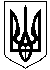 УКРАЇНАОЛЕКСАНДРІЙСЬКА РАЙОННА ДЕРЖАВНА АДМІНІСТРАЦІЯКІРОВОГРАДСЬКОЇ ОБЛАСТІВІДДІЛ ОСВІТИНАКАЗвід 24.04.2014 року							№ 158м. ОлександріяПро організацію та проведення
районного конкурсу дитячого малюнка „Охорона праці очима дітей”На виконання Указу Президента України від 18 серпня 2006 року
№ 685 „Про День охорони праці”, обласного плану заходів з підготовки та проведення у 2014 році Дня охорони праці під девізом « Безпека праці та здоров’я під час використання хімічних речовин на виробництві»,НАКАЗУЮ:З 22 квітня по 12 травня 2014 року провести у навчальних закладах
району конкурс дитячого малюнка „Охорона праці очима дітей”.Затвердити Порядок організації та проведення конкурсу дитячого
малюнка  «Охорона праці очима дітей» з нагоди Дня охорони праці в Україні у 2014 році (далі - Порядок) згідно з додатком 1.Затвердити склад журі з підведення підсумків проведення районного
конкурсу дитячого малюнка  «Охорона праці очима дітей” з нагоди Дня охорони праці в Україні у 2014 році згідно з додатком 2.	Керівникам загальноосвітніх навчальних закладів та директорам МНВК:		   4.1. абезпечити участь учнів, вихованців у конкурсі дитячого малюнка „Охорона праці очима дітей” відповідно до Порядку.		   4.2. Провести відбірковий тур конкурсу  у підпорядкованих навчальних
закладах відповідно до Порядку.		    4.3. Роботи переможців шкільного конкурсу за віковими
категоріями направити для участі в районному конкурсі дитячого малюнка
«Охорона праці очима дітей » до відділу освіти.Районному журі до 8 травня 2014 року визначити переможців
районного конкурсу дитячого малюнка „Охорона праці очима дітей” за
віковими категоріями та роботи переможців направити на розгляд обласного журі .Контроль за виконанням даного наказу покласти на головного спеціаліста відділу освіти Михайленко С.Л.  Начальник відділу освіти                                                              О.КоріненкоДодаток 1до наказу відділу освіти ОРДА від 24.04.2014 р. № 158Порядок  організації та проведення районного конкурсу дитячого малюнку„Охорона праці очима дітей” з нагоди Дня охорони праці в Україніу 2014 роціСтаттею 43 Конституції України гарантовано, що кожен має право на належні, безпечні і здорові умови праці.Не дотримання керівниками підприємств законних вимог щодо забезпечення гідних умов праці спричиняє неналежне функціонування системи управління охороною праці на цих підприємствах.З іншого боку, нехтування працівниками елементарних правил безпеки на робочому місці призводить до їх травмування, у тому числі й смертельно.Рівень професійної захворюваності в Україні є також надто високим, у порівнянні з розвинутими країнами світу.Навчання працюючих безпечних умов праці — одна з головних складових в охороні праці, а тому розпочинати виховувати небайдужість до цінності свого життя і здоров'я, життя і здоров'я оточуючих, формувати високу культуру безпеки праці слід ще з раннього дитинства.Використання творчих здібностей дітей та залучення до цього процесу їх батьків може бути одним із шляхів вирішення зовсім „недитячих” проблем у сфері охорони праці, а також дієвим превентивним методом запобігання нещасним випадкам на виробництві та професійним захворюванням.Метою проведення конкурсу є:привернення уваги суспільства до існуючих проблем у сфері охоронипраці;формування активно-свідомої позиції молоді щодо значення і місця здорових та безпечних умов праці у різних аспектах духовного, соціально-економічного, політичного та культурного життя суспільства;виховання високої культури безпеки праці на виробництвах області у молоді, як майбутніх роботодавців та працівників;виявлення, відбір та підтримка талановитої молоді;зміцнення позитивного іміджу Державної служби гірничого нагляду та промислової безпеки України.Конкурс сприяє підвищенню інтересу у дітей та молоді шкільного віку до поглибленого вивчення проблем у сфері охорони праці.Організація конкурсуКонкурс організовується і проводиться теруправлінням Держгірпромнагляду (далі — теруправління), департаментом освіти і науки (далі — департамент освіти) Кіровоградської облдержадміністрації, відділом освіти Олександрійської районної державної адміністрації.Конкурс складається з двох етапів:перший етап конкурсу впродовж квітня 2014 року – відбірко вий районний тур;другий етап конкурсу травень 2014 року - Фінал та оголошення переможців в області.Умови участі у конкурсіУчасниками конкурсу є учні, вихованці, загальноосвітніх, позашкільних, навчальних закладів району у трьох вікових груп:перша група - автори робіт віком від 6 до 10 років;друга група - автори робіт віком від 11 до 14 років;третя група - автори робіт віком від 15 до 18 років.Конкурс проводиться за напрямом художньої творчості - малюнок.Конкурсні роботи мають бути виконані за тематикою охорони праці та промислової безпеки, а саме: безпечного ведення робіт на підприємствах хімічної галузі, харчової, легкої та текстильної промисловості, сільського та лісового господарства, медичній сфері та інші.Приймаються лише індивідуальні оригінальні авторські роботи, що відповідають умовам конкурсу.Роботи, надіслані на конкурс, не рецензуються та не повертаються авторам. Наданням роботи на конкурс автор підтверджує повну згоду з умовами конкурсу, а також згоду на публікацію твору (конкурсної роботи) без будь-яких претензій щодо авторського права у подальшому. Роботи можуть бути використані теруправлінням, департаментом освіти при організації семінарів, нарад, презентацій для транслювання на телебаченні, для передачі у дитячі будинки, реабілітаційні центри, соціальні заклади тощо.Малюнки мають відповідати таким вимогам:На конкурс подаються малюнки у довільній графічній, живописній формах виконані олівцями, олійними, акварельними фарбами чи гуашшю.Розмір роботи не повинен бути більшим за формат А-2.Роботи не повинні оформлятися рамкою, паспарту, наклейками тощо.На зворотному боці кожної конкурсної роботи (або додатком до роботи)необхідно зазначити українською мовою назву роботи;прізвище, ім'я, по батькові та дату народження автора; місце проживання (повну адресу) автора, контактний телефон; сферу діяльності батьків; назву навчального закладу;прізвище, ім'я, по батькові вчителя, керівника гуртка.Критерії оцінювання конкурсних робіт:актуальність теми; практичне значення;доцільність наданих рекомендацій та порад, використання знаків безпеки;оригінальність та оформлення;ступінь самостійності автора у виконанні роботи;якість роботи тощо.Відбірковий районний конкурс (перший етап)Відбіркові тури конкурсу проводять впродовж квітня - травня 2014 року.За організацію проведення відбіркового районного конкурсу відповідальний відділ освіти ОРДА за участю районних профспілок і профоб'єднань, робочих органів Виконавчої дирекції Фонду соціального страхування від нещасних випадків на виробництві та професійних захворювань району, дитячих та молодіжних громадських організацій, благодійних фондів (їхніх коаліцій), мереж та об'єднань, які працюють із загальноосвітніми та позашкільними навчальними закладами, дітьми, молоддю та вчителями, а також усіх, хто опікується питаннями виховання свідомо-активної молоді в області та хто небайдужий до подолання проблем у сфері охорони праці.Конкурсні роботи для підведення підсумків конкурсу на районному рівні надсилаються до відділу освіти не пізніше 8 травня 2014 року.  Для оцінки і відбору кращих робіт та визначення переможців відбіркового районного конкурсу організовуються засідання журі.Склад журі затверджується начальником відділу освіти.  Результати засідань журі оформляються відповідними протоколами, якіпідписуються усіма членами журі.Журі визначає І, II та III місця робіт. Список переможців оприлюднюється у засобах масової інформації та на сайті відділу освіти.Автори робіт, які посіли І місця на відбіркових турах конкурсу, стаютьлауреатами конкурсу.За можливості організовується показ робіт лауреатів конкурсу наофіційному сайті райдержадміністрації.До 15 травня 2014 року малюнки переможців відбіркового районного конкурсу, які посіли 1 місце у трьох вікових групах разом із відповідними копіями протоколів журі, направляються для участі у Фіналі конкурсу до теруправління.Фінал конкурсу (другий етап)Проведення Фіналу обласного конкурсу організовується теруправлінням у травні 2014 року.Для визначення переможців Фіналу конкурсу організовується засіданняжурі.Журі визначає І, II та III місця робіт. Переможці Фіналу конкурсу урочисто нагороджуються відповідними дипломами та подарунками, їх список оприлюднюється у засобах масової інформації та на офіційних сайтах теруправління, департаменту освіти облдержадміністрації.На офіційних сайтах розміщуються кращі малюнки лауреатів та переможців Фіналу обласного конкурсу з відповідними коментарями про автора, сферу діяльності його батьків. Також організовується їх показ на обласному телебаченні.  Додаток 2до наказу начальника відділу освіти Олександрійської райдержадміністрації  від 24.04.2014 р. № 158Склад журіз підведення підсумків проведення районного конкурсу дитячого малюнка „Охорона праці очима дітей”Голова комісії : Коріненко О.А. – начальник відділу освіти ОРДАЧлени комісії: ФедоренкоІ.В.– методист з питань охорони  праці відділу освіти;Мартюшина Т.Г. – голова профспілкової організації працівників освіти району;Демченко О.В.- директор Центру дитячої та юнацької творчості Шелесько Т.В. – завідувач сектора з питань охорони праці районної державної організації (за згодою)